News ReleaseFOR IMMEDIATE RELEASE					MIC1431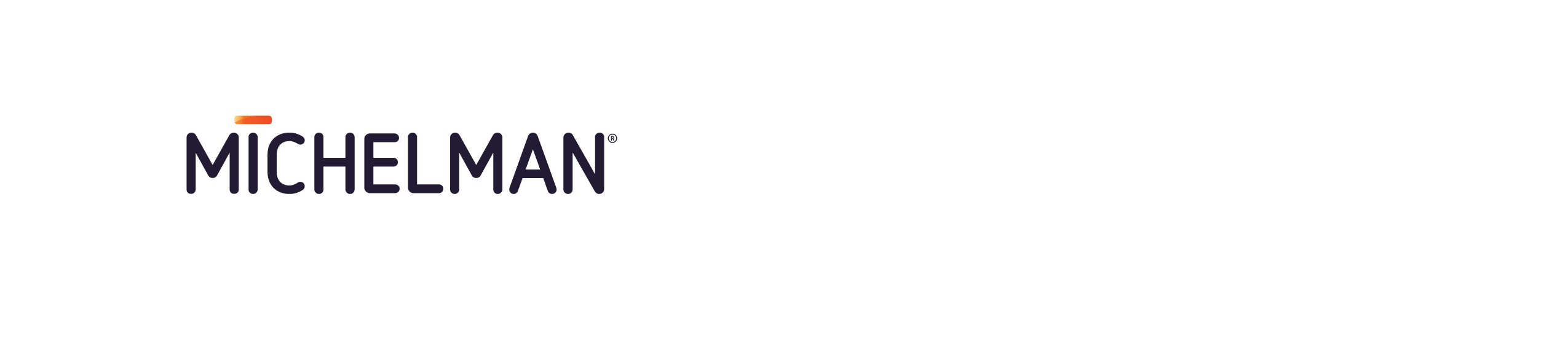 Contacts: 	Client:						Agency:	Christy Randolph                              		Jeffry Caudill	Marketing Associate				President	Michelman						Gingerquill, Inc.	(513) 794-4225					(513) 448-1140	ChristyRandolph@Michelman.com			jcaudill@Gingerquill.comMichelman Gives Back with 3rd Annual “Global Day of Service”CINCINNATI, OH (October 23, 2014) – On Friday, September 12, 2014, over 200 Michelman employees around the world put their corporate work down and embraced a day of giving back to their communities. This is the third annual “Global Day of Service” Michelman has held. According to Mr. Steve Shifman, President and CEO at Michelman, “I could not be more proud of the Michelman team.  Around the globe, associates enthusiastically embrace the Michelman value of respect, serving the community with dignity and honor.  Community service is a large part of what we do and who we are at Michelman.  That sense of “giving back” carries over into how we serve our customers, our suppliers and our colleagues.”In the USA, associates spent the day volunteering at various locations including Tender Mercies, a housing environment for homeless adults with mental illnesses; at the Redwood School for children and adults with severe and multiple disabilities; at United Way’s People Working Cooperatively where volunteers helped low-income seniors with home repairs; and at The Giving Fields, a Freestore Foodbank program.  In China, Michelman associates spent the day befriending and assisting children with congenital medical conditions and who had been abandoned by their families, at the Shanghai Huge Grace Disabled Children Welfare Centre.  In Singapore, Michelman volunteers took a group of low income South West District school children on an exciting, educational field trip to the Singapore Science Centre. A second group of volunteers helped seniors with cleaning, painting and maintenance duties at the Bukit Merah estate. Seniors living in this low income rented housing suffer from medical conditions including arthritis, gout and Parkinson’s disease and were appreciative of the help from dedicated Michelman associates.In India, Michelman associates prepared food for and spent the day visiting with seniors living at the Shikarpur Shri Gopal Society.-  more -In Europe, dedicated Michelman employees volunteered at eight different locations including Forneau David Les Iris, where they helped paint a recreation room for the children and adults with disabilities that use the facility.  Associates helped with planting, yard work, and outdoor beautification projects at La Petite Plant, a residential service for adults with multiple disabilities, the Natagora Nature Reserve, the Fond Kraizbierg, a center for individuals with disabilities, and at Maison Sainte Famille, an institution for adults with Alzheimer’s.  At the Ecole Waltzing nursery and elementary school, associates helped install a library at the facility, while at La Clariere, a center for the handicapped, and the Ecole Lamorteau school, Michelman volunteers helped with cleaning, construction and painting projects. About MichelmanMichelman is a global developer and manufacturer of environmentally friendly advanced materials for industry. Michelman’s water-based surface modifiers, additives and polymers add value in a wide range of applications including wood care, floor care, industrial coatings, paints, varnishes, inks, fibers, composites, and construction products. As an innovator in the development of barrier and functional coatings, and digital printing press primers, Michelman adds value to consumer and industrial packaging, labels and commercially printed materials. Michelman serves its multinational and regional customers with production facilities in North America, Europe and Asia; product development and technical service centers in several major global markets; and a worldwide team of highly trained business development personnel.###Michelman Global Headquarters9080 Shell RoadCincinnati, OH  452361-800-333-1723 (US & Canada); (513) 793-7766 (Worldwide)(513) 793-2504 (Fax)michelman.com 